1	Introduction1.1	The eleventh meeting of CWG-COP was held on 16 February 2016 at the ITU Headquarters in Geneva. Approximately 100 participants, representing governments, private sector, civil society, academia, international and intergovernmental organizations, participated both physically and remotely in the meeting, which was chaired by Dr Sherif Hashem (Arab Republic of Egypt).2	Welcoming remarks 2.1	Mr Houlin Zhao, Secretary-General, delivered the opening remarks for the eleventh meeting. He welcomed participants – both in the room and those following online - and showed his appreciation for their support and commitment to the Working Group. Mr Zhao emphasised the important role of the ITU as a global convener and facilitator for different stakeholders to work towards a universally available, open, secure and trustworthy Internet. As one third of all Internet users (and a significant portion of the remaining four billion to come online) are below the age of 18, this Working Group is an important global forum for all stakeholders to discuss and formulate policies for COP at the international level. The Secretary-General also praised the Group’s effort in reaching out to youth especially from developing countries through its online consultation process, as the youth perspective is important for the collective work to have maximum impact.2.2	The Chairman welcomed the participants and thanked the Secretary-General and the Deputy Secretary-General for their presence and support. He also emphasized the importance of engaging youth in the work of the Group.3	Adoption of the agenda3.1 	The Agenda was adopted as drafted.4	Information reportsThe following document was presented by the ITU Secretariat:WG-CP/11/7: Update on the ITU Child Online Protection (COP) Initiative5	ContributionsThere were nine contributions from different stakeholders. WG-CP/11/11: Update on the Regional Initiative for Europe on Child Online ProtectionWG-CP/11/3​​: Contribution from ONAT: Progress of implementation Regional Initiative "Creating a child online protection centre for the CIS region" in 2015. Related videoWG-CP/11/5: Contribution from ONAT: Mini-performance for pupils of kindergarten "Safe world of the Internet." Related videoWG-CP/11/4: Contribution from PANTALLAS AMIGAS: For the Safe and Healthy Use of ITC, For Responsible Digital Citizenship. Related videoWG-CP/11/6: Contribution from Graduate Women International: A Brief IntroductionWG-CP/11/8:  Contribution from ECPAT Luxembourg: Interagency Terminology and Semantics projectWG-CP/11/9: Contribution from MALAYSIA: Klik Dengan Bijak" (Click Wisely) 2015WG-CP/11/12: Contribution from NIGERIA: Update on Nigerian Child Online ProtectionWG-CP/11/10: Contribution from UNICEF: Global Programme to build capacity to tackle online child sexual exploitationDiscussionsFollowing the adoption of the agenda, ITU Secretariat gave an update on the ITU COP’s initiatives, activities, projects, and partnerships related to COP. The outcomes of the three online consultations were also presented and discussed. In particular, with regards to the 5Rights (previously called IRights), the Group discussed whether the CWG COP should take a position or make a formal endorsement of such an initiative. Ultimately, the Group decided that it is only appropriate to acknowledge the value in sharing information about the initiative. Regarding the topics for the next online youth consultation, the Group highlighted the importance of agreeing on a topic of interest to young people and formulated in an appropriate manner to appeal to youth. The Group agreed on the subject of “cyber-bullying on social media” for the next online youth consultation. The Group also discussed consulting with UNICEF on their experience conducting youth outreach, noting their experience and expertise in the area. Finally, the Secretariat informed the Group on the outcomes of COP framework open consultation and the related entities who participated to the consultation. The Group also discussed and agreed to keep the COP framework document open for further comments.The representative from ONAT provided a summary of the implementation progress of the regional initiative “Creating a child online protection centre for the CIS region” in 2015, adopted at WTDC-14 (Dubai, UAE). The development of a multimedia distance-learning course on the safe use of Internet resources have been completed, and current work is being done on a customizable recommendations system for an optimal content filtering system. ONAT also informed members of a mini-performance “Safe world of the Internet,” for kindergarten pupils in Odessa (Ukraine). The mini-performance was developed jointly by students of A.S. Popov ONAT based on the above-mentioned multimedia course, and in accordance to the framework of the regional initiative.The representative from Graduate Women International introduced the Group to the organization, whose mission is to advocate for women’s equality and empowerment through education beyond the elementary level.After the lunch break, Pantallas Amigas presented the organization’s multimedia strategies and initiatives (e.g. animated videos, guides, video games, mobile applications) to inform and engage youths about COP issues such as cyber-bullying, and the risks of sexting and sextortion.The European Broadcasting Union’s (EBU) intervention brought to the Group’s attention a new initiative from Croatia Radiotelevision and UNICEF, the Juhuhu educational and entertainment portal for children of age 3-11, and a BBC article reporting a UK study on young children’s ignorance of the social media age limit. The delegates from Malaysia contributed a video highlighting the main events that were parts of the second phase of the national COP programme “Klik Dengan Bijak (Click Wisely)”. The programme consisted of many regional conferences and over 430 educational events and activities on the issues of online scams, cyber-bullying and oversharing.The Nigerian contribution focused on the work undertaken by the administration and the national COP initiatives. The delegation also highlighted the various legislative challenges and current efforts to integrate COP policies into national laws.The representative from ECPAT Luxembourg introduced the draft version of the Luxembourg Guidelines, an interagency semantics project on terminologies related to sexual exploitation and sexual abuse of children. The Guidelines are expected to be translated in French and Spanish and will be launched later this year. The representatives from UNICEF reported on the implementation of the “UNICEF Global Programme to Build Capacity to Tackle Online Child Sexual Exploitation.” Under the #WePROTECT Initiative, the global programme took a multistakeholder approach and was implemented in 17 countries across 6 regions in May 2015 – March 2016. The expected outcomes of the programme will be reached by working closely with relevant partners. Finally, the representative informed participants that under this programme, UNICEF, ITU and all interested entities will develop a guide for governments to address child online safety and digital empowerment and good practice. Final interventions from the floor by UNODC and Council of Europe in relation to their upcoming projects and activities were appreciated by the Group and members encouraged the representatives to participate in upcoming meetings. 7 Outcomes of the eleventh meeting of the CWG-COP 7.1 It was agreed that the draft outcome report of the meeting will be posted on the CWG COP website to allow members to comment on the document before publishing the final version. 7.2 In relation to the outcomes of the online consultations, the Group agreed on the following: - 5Rights: the Group welcomes initiatives that raise awareness about the importance of child online safety, such as 5rights, and agreed to take into account such initiatives in the work of the Group going forward; - Topics of the next online youth consultation: the Group agreed on the subject of “cyber-bullying on social media” for the first topic of the online youth consultation. To better formulate the topic, the Group also agreed to consult with UNICEF and other members on their experiences of engaging with young people (e.g. UNICEF’s Voices of Youth initiative); - COP Framework: the Group requested that the Secretariat post online the next draft of the framework, with the currently received feedback and comments reflected, for further comment prior to the next meeting of the Working Group.  7.3. The Group also agreed to increase synergies and coordination with other stakeholders and platforms of discussion within the UN and other fora. Dr Sherif Hashem (Arab Republic of Egypt)
Chairman, CWG-COPReport of the CWG COP
Geneva, 16 February 2016Report of the CWG COP
Geneva, 16 February 2016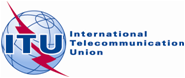 Document Document 18 February 201618 February 2016Original: EnglishOriginal: EnglishReport by the Chairman of the Council Working Group 
on Child Online ProtectionReport by the Chairman of the Council Working Group 
on Child Online ProtectionReport by the Chairman of the Council Working Group 
on Child Online ProtectionReport by the Chairman of the Council Working Group 
on Child Online ProtectionOUTCOME OF THE ELEVENTH MEETING
OF THE COUNCIL WORKING GROUP ON CHILD ONLINE PROTECTIONOUTCOME OF THE ELEVENTH MEETING
OF THE COUNCIL WORKING GROUP ON CHILD ONLINE PROTECTIONOUTCOME OF THE ELEVENTH MEETING
OF THE COUNCIL WORKING GROUP ON CHILD ONLINE PROTECTIONOUTCOME OF THE ELEVENTH MEETING
OF THE COUNCIL WORKING GROUP ON CHILD ONLINE PROTECTIONSummaryThis report summarizes the main results of the eleventh meeting of the Council Working Group on Child Online Protection (CWG-COP), held on 16 February 2016, in accordance with ITU 2010 Council Resolution 1306 and ITU Plenipotentiary Resolution 179 (Rev. Busan, 2014).